St Colmcille’s NS, WestportChild Safeguarding StatementIn compliance with Child Protection Procedures for Primary Schools 2017St Colmcille’s NS is a primary school providing primary education to pupils from Junior Infants to Sixth Class. In accordance with the requirements of the Children First Act 2015, Children First: National Guidance for the Protection and Welfare of Children 2017, the Addendum to Children First (2019), the Child Protection Procedures for Primary and Post Primary Schools 2017 and Tusla Guidance on the preparation of Child Safeguarding Statements, the Board of Management of St Colmcille’s NS, Westport, has agreed the Child Safeguarding Statement set out in this document.The Board of Management has adopted and will implement fully and without modification the Department’s Child Protection Procedures for Primary and        Post Primary Schools 2017 as part of this overall Child Safeguarding Statement.The Designated Liaison Person (DLP) is 		           Mr Kevin Munnelly (School Principal)The Deputy Designated Liaison Person (Deputy DLP) is     Ms Ann Lally (Deputy Principal)The Board of Management recognises that child protection and welfare considerations permeate all aspects of school life and must be reflected in all of the       school’s policies, procedures, practices and activities. In its policies, procedures, practices and activities, the school will adhere to the following principles of best      practice in child protection and welfare:The school will:recognise that the protection and welfare of children is of paramount importance, regardless of all other considerations;fully comply with its statutory obligations under the Children First Act 2015 and other relevant legislation relating to the protection and welfare of children;fully co-operate with the relevant statutory authorities in relation to child protection and welfare matters;adopt safe practices to minimise the possibility of harm or accidents happening to children and protect workers from the necessity to take unnecessary risks that may leave themselves open to accusations of abuse or neglect;develop a practice of openness with parents and encourage parental involvement in the education of their children; andfully respect confidentiality requirements in dealing with child protection matters.The school will also adhere to the above principles in relation to any adult pupil with a special vulnerability.The following procedures/measures are in place:In relation to any member of staff who is the subject of any investigation (howsoever described) in respect of any act, omission or circumstance in respect of a      child attending the school, the school adheres to the relevant procedures set out in Chapter 7 of the Child Protection Procedures for Primary and       Post-Primary Schools 2017 and to the relevant agreed disciplinary procedures for school staff which are published on the DES website.In relation to the selection or recruitment of staff and their suitability to work with children, the school adheres to the statutory vetting requirements of the       National Vetting Bureau (Children and Vulnerable Persons) Acts 2012 to 2016 and to the wider duty of care guidance set  out in relevant Garda vetting and      recruitment circulars published by the DES and available on the DES website.In relation to the provision of information and, where necessary, instruction and training, to staff in respect of the identification of the occurrence of       harm (as defined in the 2015 Act) the school-Has provided each member of staff with a copy of the school’s Child Safeguarding StatementEnsures all new staff  are provided with a copy of the school’s Child Safeguarding StatementEncourages staff to avail of relevant trainingEncourages Board of Management members to avail of relevant trainingThe Board of Management maintains records of all staff and Board member trainingIn relation to reporting of child protection concerns to Tusla, all school personnel are required to  adhere to the procedures set out in the Child Protection Procedures        for Primary and Post-Primary. Schools 2017, including in the case of registered teachers, those in relation to mandated reporting under the Children First Act 2015.In this school the Board has appointed the above named DLP as the “relevant person” (as defined in the Children First Act 2015) to be the first point of contact in       respect of the schools child safeguarding statement.All registered teachers employed by the school are mandated persons under the Children First Act 2015. In accordance with the Children First Act 2015, the Board has carried out an assessment of any potential for harm to a child while attending the school or        participating in school activities. A written assessment setting out the areas of risk identified and the school’s procedures for managing those risks is attached as an appendix to these procedures.The various procedures referred to in this Statement can be accessed via the school’s website, the DES website or will be made available on request by the school.        The document provided on our website includes links to further documents and policies available on our website.This statement has been published on the school’s website and has been provided to all members of  school personnel, the Parents’ Association and the patron.  It is readily        accessible to parents and  guardians on request.  A copy of this Statement will be made available to Tusla and the Department of Education and Skills if requested.This Child Safeguarding Statement will be reviewed annually or as soon as practicable after there has been a material change in any matter to which this statement refers.This Child Safeguarding Statement was adopted by St Colmcille’s NS, Westport Board of Management on Tuesday 6th March 2018. It was reviewed and updated on 9th April 2019, 12th November 2020, 9th November 2021. 11th January 2023Signed: Seamus Moran		                          Signed: Kevin Munnelly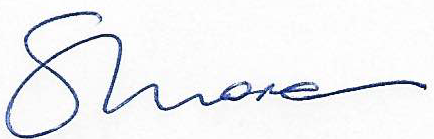 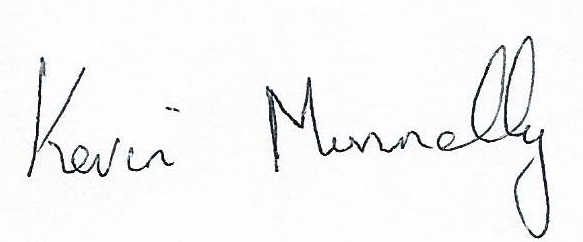 Chairperson of Board of Management 		Principal/Secretary to the Board of ManagementDate: 11th January 2023                           		Date: 11th January 2023Links to relevant websites:The school website is www.quayschool.ieThe DES website is www.education.ieThe Tusla website is www.tusla.ie	In accordance with section 11 of the Children First Act 2015 and with the requirement of Chapter 8 of the Child Protection Procedures for Primary and Post-Primary Schools 2017, the following is the Written Risk Assessment of  St. Colmcille’s NS, Westport.     Child Safeguarding Risk AssessmentCovid -19 Risk AssessmentIn undertaking this risk assessment, the board of management has endeavoured to identify as far as possible the risks of harm that are relevant to this school and to ensure that adequate procedures are in place to manage all risks identified.  While it is not possible to foresee and remove all risk of harm, the school has in place the procedures listed in this risk assessment to manage and reduce risk to the greatest possible extent.This risk assessment has been completed by the Board of Management on 17th August 2020  It shall be reviewed as part of the school’s annual review of its Child Safeguarding Statement.Signed                        Date 12th January 2023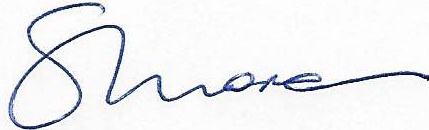 Chairperson, Board of Management Signed                        Date 12th January 2023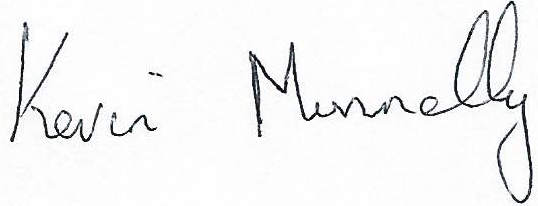 Principal1. List of School Activities2. The School has identified the following Risk of Harm3. The School has the following Procedures in place to address risk identified in this assessmentTraining of school personnel in Child Protection mattersHarm not recognised or reported promptly All school personnel are provided with a copy of the school’s Child Safeguarding Statement.The Child Protection Procedures for Primary and Post-Primary Schools 2017 are made available to all school personnel.School personnel are required to adhere to the Child Protection Procedures for Primary and Post Primary Schools 2017 and all registered teaching staff are required to adhere to the Children First Act 2015.The school has provided each member of school staff with a copy of the school’s Child Safeguarding Statement.Ensures all new staff members are provided with a copy of the school’s Child Safeguarding Statement.Encourages staff to avail of relevant trainingEncourages Board of Management members to avail of relevant training.Maintains records of all staff and board member training.The school has in place a policy and procedures for the administration of First Aid.All visiting staff and part time teachers to comply with Garda vetting and to be familiar with the Child Safeguarding Statement.Child Protection will be on the agenda for all BOM meetings.Annual review of the Risk Assessment and Child Safeguarding Statement by staff. Classroom TeachingHarm to pupilsGarda VettingChild Safeguarding Statement & DES procedures made available to all staffAll staff to view Túsla and PDST training modulesOne to one teachingHarm by school personnelSchool has policy in place for one to one teachingAdvise parentsOpen doorsTable between teacher and pupilTransparent glass in the doors in SEN roomsComprehensive SEN Policy and procedures in place.Care of Children with special needs, including intimate care needsHarm by school personnelThe school has an intimate care policy in respect of students who require such care.SEN PolicySupervision PolicyAnti-Bullying PolicyToilet areasInappropriate behaviourRisk of harm due to bullying of a childRisk of harm due to inadequate supervision of children in the toilet areaRisk of harm due to inappropriate relationship/communications between child and another child or adultThe school has a Supervision Policy to ensure appropriate supervision of children during assembly, dismissal and breaks and in respect of specific areas such as toilets etc.Curricular Provision in respect of SPHE, RSE, Stay Safe.Non-teaching of sameSchool personnel are required to adhere to the Child Protection procedures for Primary and Post-Primary Schools 2017 and all registered teaching staff are required to adhere to the Children First Act 2015The school implements in full the Stay Safe ProgrammeThe school implements in full the SPHE curriculum Daily arrival and dismissal of pupilsHarm from older pupils, unknown adults on the school groundsTraffic on roundaboutInappropriate behaviourArrival and dismissal supervised by TeachersSupervision PolicyHealth & Safety PolicyTraffic Management Procedures in placeThe school has a Supervision Policy to ensure appropriate supervision of children during assembly, dismissal and breaks and in respect of specific areas such as toilets etc.Managing of challenging behaviour amongst pupils, including appropriate use of restraintRisk of harm to children with SEN who have particular vulnerabilitiesInjury to pupils and staffSEN PolicyHealth & Safety PolicyCode of Behaviour PolicyCritical Incident PolicyExternal Visitors, Teachers, CoachesHarm to pupils Risk of child being harmed in the school by a visitor to the schoolRisk of unknown adults on the school groundsThe school adheres to the requirements of the Garda vetting legislation and relevant DES circulars in relation to recruitment and Garda vetting.Child Safeguarding Statement.All visiting staff and part time teachers to comply with Garda vettingExternal Personnel PolicySchool Placement students and Transition Year students participating in work experienceHarm by student The school adheres to the requirements of the Garda vetting legislation and relevant DES circulars in relation to recruitment and Garda vetting.Child Safeguarding Statement.Work Experience Policy Garda VettingYard time SupervisionWet Day SupervisionHarm by pupilsInjury to pupils BullyingRisk of harm due to inadequate supervision of children in schoolHarm not recognised or responded to appropriately. Supervision PolicyThe school has a Supervision Policy (to ensure appropriate supervision of children during assembly, dismissal and breaks and in respect of specific areas such as toilets etc.Health & Safety PolicyAnti-Bullying PolicyThe school has an Anti-Bullying Policy which fully adheres to the requirements of the Department’s Anti-Bullying Procedures for Primary and Post-Primary Schools Code of Behaviour PolicyThe school has in place a Code of Behaviour for pupilsYard duty supervision rotaDiscipline bookUnannounced VisitorsRisk of child being harmed in the school by visitor to the school.Risk of unknown adults on the school groundsThe school adheres to the requirements of the Garda vetting legislation and relevant DES circulars in relation to recruitment and Garda vetting.The school has in place procedures in respect of visitors to the schoolVisitors “Sign in Sign Out” and “Early Leaver” BookStrict access into school – doors only open by secretary.Play TherapyHarm to pupilsPolicy & Procedures in placeChild Safeguarding StatementVisitors “Sign in Sign out”The school adheres to the requirements of the Garda vetting legislation and relevant DES circulars in relation to recruitment and Garda vettingSporting Activities – Swimming, GAA and Cross CountryRisk of child being harmed by a member of school personnel, a member of staff of another organisation or other person while child participating in out of school activities e.g. school trip, swimming lessonsRisk of harm due to inadequate supervision of children while attending out of school activitiesAll school personnel are provided with a copy of the school’s Child Safeguarding StatementThe school adheres to the requirements of the Garda vetting legislation and relevant DES circulars in relation to recruitment and Garda vettingSchool External Personnel PolicySchool outings/toursOutdoor teaching activitiesRisk of child being harmed by a member of staff of another organisation or other person while child participating in out of school activities e.g. school trip, swimming lessons, Carol Singing, Nature Walks on Greenway and local areas, running on Greenway and sporting events.Risk of harm due to inadequate supervision of children while attending out of school activitiesAdequate supervision of pupils at all times including transiting from school to the venue (rules of the road where applicable and correct supervision)The school has in place a policy and clear procedures in respect of school outings – Educational Tour PolicyThe school has a Health & Safety PolicyStay Safe ProgrammeVetting ProceduresAnnual Sports DayHarm to pupilsHarm not recognised or reported promptlyUnknown adults on the fieldRough play and inappropriate behaviourAnnual Sports Day PlanHealth & Safety PolicySupervision PolicyAdministration of MedicineAdministration of First Aid Risk of harm not being recognised by school personnelRisk of harm not being reported properly and promptly by school personnelRisk of child being harmed in the school by a member of school personnelRisk of harm to children with SEN who have particular vulnerabilitiesFirst Aid PolicyFirst Aid course every two yearsAdministration of Medicine PolicyEnrolment PolicyConfidential formsHealth & Safety policyPrevention and dealing with bullying amongst pupilsRisk of child being harmed due to bullying in the school by a member of school personnelRisk of child being harmed/bullied in the school by another child or parent of a childRisk of harm due to inadequate supervision of children in schoolRisk of harm caused by member of school personnel communicating with pupils inappropriately via social media, texting, digital device or other mannerRisk of harm by member of school personnel or school parent/guardian accessing/circulating inappropriate material via social media, texting, digital device or another mannerThe school has an Anti-Bullying Policy which fully adheres to the requirements of the Department’s Anti-Bullying Procedures for Primary and Post-Primary Schools. The school implements in full the Stay Safe Programme.The school implements in full the SPHE curriculumThe school has a Supervision Policy to ensure appropriate supervision of children during assembly, dismissal and breaks and in respect of specific areas such as toilets.The school has in place a Code of Behaviour for pupils.The school has in place an ICT policy in respect of usage of ICT by pupils.The school has in place procedures in respect of usage of mobile phones by pupils.Care of pupils with specific vulnerabilities/ needs such as  Pupils from ethnic minorities/migrantsMembers of the Traveller community Lesbian, gay, bisexual or transgender (LGBT) childrenPupils perceived to be LGBTPupils of minority religious faithsChildren in careChildren on CPNSChildren with severe needs/spectrumRisk of child being harmed in the school by another childRisk of harm due to bullying of childRisk of harm not being recognised by school personnelAll school personnel are provided with a copy of the school’s Child Safeguarding StatementThe school implements in full the Stay Safe ProgrammeThe school implements in full the SPHE curriculumThe school has an Anti-Bullying Policy which fully adheres to the requirements of the Department’s Anti-Bullying Procedures for Primary and Post-Primary Schools The school has a Supervision Policy to ensure appropriate supervision of children during assembly, dismissal and breaks and in respect of specific areas such as toilets etc.The school has in place a Code of Behaviour for pupilsThe school has a Special Educational Needs PolicyThe school has an intimate care policy in respect of students who require such careThe school has in place an ICT policy in respect of usage of ICT by pupilsAll staff are made aware of any court orders in place Boundary FenceRecruitment of school personnel including -TeachersSNA’sCaretaker/Secretary/CleanersSports coachesExternal Tutors/Guest Speakers Volunteers/Parents in school activitiesVisitors/contractors present in school during school hours Visitors/contractors present during after school activities Harm to pupils – abduction/flight riskHarm not recognised or properly or promptly reportedRisk of harm not being reported properly and promptly by school personnelRisk of child being harmed in the school by a member of school personnelSupervision PolicyThe school adheres to the requirements of the Garda vetting legislation and relevant DES circulars in relation to recruitment and Garda vetting.The school –Has provided each member of school staff with a copy of the school’s Child Safeguarding StatementEnsures all new staff are provided with a copy of the school’s Child Safeguarding StatementEncourages staff to avail of relevant trainingEncourages Board of Management members to avail of relevant trainingMaintains records of all staff and board member trainingThe school has in place a policy and procedures for the administration of First AidThe school has in place procedures for the use of external persons to supplement delivery of the curriculumThe school has in place a policy and procedures for the use of external sports coachesThe school has in place procedures in respect of students undertaking work experience in the schoolUse of Information and Communication Technology by pupils in schoolRisk of harm due to bullying of child Risk of harm caused by member of school personnel communicating with pupils in appropriate manner via social media, texting, digital device or other mannerRisk of harm caused by member of school personnel accessing/circulating inappropriate material via social media, texting, digital device or other manner The school implements in full the Stay Safe Programme The school implements in full the SPHE curriculumThe school has an Anti-Bullying Policy which fully adheres to the requirements of the Department’s Anti-Bullying Procedures for Primary and Post-Primary SchoolsThe school has in place a code of behaviour for pupilsThe school has in place an ICT policy in respect of usage of ICT by pupilsThe school has in place procedures in respect of usage of mobile phones by pupilsApplication of sanctions under the school’s Code of Behaviour including detention of pupils, confiscation of phones etc.Risk of harm due to inadequate code of behaviourThe school has an Anti-Bullying Policy which fully adheres to the requirements of the Department’s Anti-Bullying Procedures for Primary and Post-Primary SchoolsThe school has a Health and safety policy  The school has in place a code of behaviour for pupilsThe school has in place an ICT policy in respect of usage of ICT by pupilsThe school has in place procedures in respect of usage of mobile phones by pupilsUse of video/photography and other media to record school events Risk of harm not being recognised by school personnelRisk of harm caused by member of school personnel communicating with pupils in an inappropriate manner via social media, texting, digital device or other mannerRisk of harm caused by member of school personnel accessing/circulating inappropriate material via social media, texting, digital device or other manner All school personnel are provided with a copy of the school’s Child Safeguarding StatementSchool obtains a signed consent in our enrolment form which is then updated annually through the student’s confidential form. School Activities - Risk LevelThe School has identified the following Risk of HarmThe School has the following Procedures in place to address risk identified in this assessmentPre Return AssessmentStaff returning to school in a safe environment.To ensure staff are aware of proper protocols and training for safe return to school.Section 4 of Covid - 19 Response Plan for the safe and sustainable reopening of Primary and Special Schools 27th July 20204.1 Complete Covid –19 Induction Training4.2 Complete a return to Work (RTW) form of above document and returned 3 days before returning to workHigh risk category teachers get advice from HSE4.3 Appointment of Lead Worker Representative (LWR) and Deputy Lead Worker Representative (DLWR)Pre Return for Children and ParentsParents and children returning to school in a safe environmentTo ensure parents and children are aware of proper protocols and training for safe return to school.Keeping lines of communication open will bring certainty and security.Formal letter to parents outlining the protocols and procedures that schools are putting in place for a safe return to school. It is a working document and will change as needs arise according to Department guidelines and our own school environment.Parents will be required to complete a daily health checklist each morning prior to child attending school, to ensure that each is healthy and not presenting with symptoms of Covid-19. This will be delivered through Aladdin Connect (All parents are connected to the school database)Parents are advised to inform principal of special needs that a child in the high risk category may have prior to attending school. If a child is unable to return due to medical condition, the school will provide support for this child through an online platformArrival at SchoolKeep Covid-19 out of school environmentMinimise contact with pupils, staff and parents through maximising physical distancing and minimise social interaction.Staggered arrival times as follows:Junior Infant to 2nd class – 8.40am to 8.50am3rd to 6th class – 8.50am to 9.00amThere will be three main entry points allocated to specific classes.Relevant teachers will be in their classroom to receive children at this time as there will be no lining up in yard as the children arrive in school. Children will go straight to their classroom.On arrival children will utilise the sanitise stations positioned around the school before entering their classroom.Dismissal from schoolKeep Covid-19 out of school environmentMinimise contact with pupils, staff and parents through maximising physical distancing and minimise social interaction.Staggered dismissal times as follows:Junior Infant to 2nd class – 2.20pm3rd to 6th class – 2.30pmTeacher will oversee good hand hygiene etiquette before dismissal.Children will exit by the same door that they entered the school.Break timesKeep Covid-19 out of school environmentMinimise contact with pupils, staff and parents through maximising physical distancing and minimise social interaction.Staggered breaks Small breakJunior Infants to 2nd class 10.50am to 11.00am3rd to 6th class – 11.00am to 11.10amLunchJunior Infants – 12noon to 12.30pm3rd to 6th class – 12.30pm to 1pmIn order to ensure safe distancing and maintaining the integrity of the class bubble each class will be allocated a separate playing area within the school yard.On a wet day children will remain in their class bubble in their classroom. Windows will be kept open to maintain adequate ventilation. Teachers will use their whiteboards to occupy children during these times.SupervisionIn order to maintain the integrity of the class bubble children will be supervised in staggered breaks as outlined above by the personnel working with them at all times. This will minimise staff crossover. At all times there will be 2 teachers and 1 SNA on yard.Use of toilets during break – The children will use their classroom toilet and this will be supervised by an adult. (Junior Infant by classroom assistant, senior end by SNA and teacher)Accident on Yard – If a child has an accident on yard during break, they will be taken to a special area which has been cordoned off by clear Perspex screens, where they will be attended to by an adult.If an ice pack is needed, then single use ice packs will be used. Children will be required to sanitise their hands when leaving the classroom for yard and on re-entering the school at the various stations provided.MedicationHealth and safety of each child and adult.Speedy access to medication and to minimise contact with others outside of bubble.Remove medication from central location in principal’s office and place in the child’s classroom (bubble) for class teacher to easily accessSchool PersonnelReduce contact and maximise distance.To protect staff members during the school day and prevent spread of Covid-19 in school.SNA team will work as follows:1 SNA will work with classes from junior infants to 2nd class while the other SNA will work with classes from 3rd to 6th class.SET team (3 teachers) will work as follows:Junior Infants to 2nd class3rd and 4th class5th and 6th classCommunication to classrooms will be done through the intercom system in so far as is practicable. HomeworkReduce number of books going home.To protect pupils, parents and staff members during the school term and prevent spread of Covid-19 at  home and in school.This will be assigned and corrected using our online platforms – Seesaw (Junior Infants, Senior Infants, First Class) and Google Classroom (3rd to 6th class).Shared Use of EquipmentHealth and Welfare of pupils and teachers.To protect staff members during the school day and prevent spread of Covid-19 in school.Our IT equipment will be allocated to each class for a specific day. This equipment will be cleaned after use and set aside before being used in the next classroom.Meeting ParentsHealth and Safety of pupils and staff. To minimise contact and spread of Covid-19 in school.This will be done by appointment for face to face only. We will try to communicate over the phone or by email.Person presenting with SymptomsHealth and SafetySpread of Covid-19Isolation area – The School Library had been adapted to cater for a child that is presenting with the symptoms and minimise the spread.Contact tracing log will be filled out.Follow agreed procedure in the event someone showing symptoms while at school.Appendix 5 of Response Plan from Department of Education & Skills.School ClosureHealth and Safety of pupils, staff and parents. Reduce spread of Covid-19 in homes, school and community.Carry out an assessment of the incident/s which will form part of determining follow-up actions and recovery.Arrange for appropriate cleaning of the whole school.Contact HSE and parentsClassroom ventilation Health and SafetySpread of Covid-19The children will be outside for play times where practicable and while this is happening all doors and windows of classrooms (Bubbles) and main doors will be left open. Teacher AbsenceSocial DistancingHealth and Safety of pupils and staff..To minimise contact and Covid-19 in schoolThe school has been adapted to facilitate social distancing as appropriate in line with guidance and direction from the Department of Education & SkillsEach class bubble will be divided into pods with a Perspex clear screen between the pods.A one-way system will be in placed in each class to facilitate going and coming from toilets in class.The yard will be sectioned into areas for each class bubble to ensure social distancing.Coughing and Sneezing Etiquette Health and Safety of pupils and staff. To minimise contact and Covid-19 in school.Information will be displayed around the school on proper coughing and sneezing etiquette. Bins will be provided in each room for disposing of tissue.Hand washing & Sanitisation stationsHealth and Safety of pupils and staff.To minimise contact and Covid-19 in schoolHot water and soap dispensers will be available in all classes to ensure appropriate hand washing.Information will be displayed around the school on proper hand washing technique. Hand sanitisers will be allocated at main touch points and on the inside and outside of each class. Foot pedals on main entrance areas and beside the keypad area.Rigorous cleaning and disinfectant procedures will be in place each day.PPE EquipmentHealth & Safety of StaffTo protect staff members during the school day and prevent spread of Covid-19 in school.All necessary PPE equipment will be available to all staff members.Staff roomReduce contact and maximise distanceTo protect staff members during the school day and prevent spread of Covid-19 in school.A maximum of four people will be allowed in the staff room at any one time as per our supervision rota to maintain the integrity of the class bubbles.Important Note:  It should be noted that risk in the context of this risk assessment is the risk of “harm” as defined in the Children First Act 2015and not general health and safety risk.  The definition of harm is set out in Chapter 4 of the Child Protection Procedures for Primary andPost- Primary Schools 2017